(54) ШАРНИР КАРДАННЫЙ ДИСКОВЫЙ СИНХРОННЫЙ
Формула полезной моделиШарнир карданный дисковый синхронный, содержащий чашку с внутренней сферической поверхностью и кулак с наружной сферической поверхностью меньшего радиуса, установленный внутрь чашки с возможностью взаимодействия с чашкой, допускающие взаимодействие с соединяемыми валами, сферические поверхности чашки и кулака имеют общий центр, совпадающий с центром шарнира, имеющие на сферических поверхностях делительные пазы прямоугольного профиля в меридиональных плоскостях, проходящих через центр шарнира, диски по числу делительных пазов, установленные в делительных пазах. 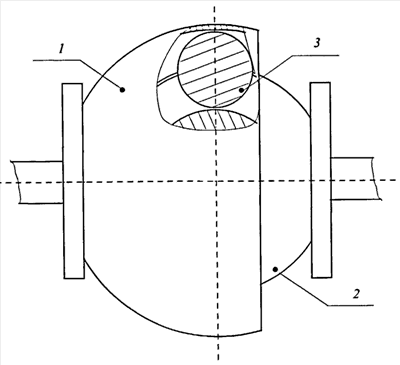 